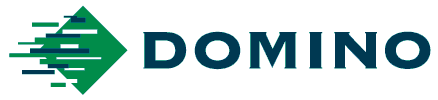 COMMUNIQUÉ DE PRESSE09 mars 2018Express Packaging optimise son processus de codage et de marquage avec l'Ax350i de Domino Imprimante jet d’encreExpress Packaging, prestataire de services basé aux États-Unis, a plus de 30 ans d'expérience en tant que fournisseur de solutions d'emballage personnalisées primaires et secondaires et ce pour des marques internationales, telles que Nestlé, Kraft ou Hershey’s. Express Packaging, est spécialisé dans des applications telles que l'ensachage, la mise en carton, les emballages sous film rétractable et l'impression d'étiquettes, et doit traiter les codes de suivi et de traçabilité à une vitesse et un volume extrêmement élevés. Pour répondre à ces exigences, l'entreprise a investi dans la dernière imprimante à jet d'encre Domino, l'Ax350i.En bref :Fournisseur d'emballages basé aux États-Unis avec plus de 30 ans d'expérienceClients PRESTIGIEUX (Nestlé, Kraft, Hershey’s)Plus de 50 systèmes Domino en exploitation sur ses lignes d'emballage agroalimentaireAvec quatre usines basées dans l'Ohio et l'Illinois et un énorme volume de commandes qui ne cesse d’augmenter , le maintien de la productivité et la prévention des temps d'arrêt sont essentiels pour Express Packaging.  Les imprimantes des usines de l'entreprise doivent donc résister aux environnements de production difficiles typiques de l'industrie agroalimentaire, tout en garantissant des codes clairs et lisibles sur les emballages.Avant l'acquisition de l'Ax350i de Domino, Express Packaging disposait de plus de 50 systèmes Domino dans ses usines, y compris des codeurs pour les cartons et des imprimantes jet d’encre. « Même si nous étions très satisfaits des technologies déjà en place, nous avons instantanément souhaité essayer ce nouveau produit dès qu'il était disponible », a déclaré Fred Hartzler, Président d'Express Packaging. « Chaque fois que Domino lance un nouveau produit,nous constatons qu'il est encore plus performant que ceux que nous utilisons. Avec l'Ax350i, cette tendance se poursuit. »Dan Crone, Chef de projet et Responsable de la maintenance chez Express Packaging, tient à souligner la facilité avec laquelle le système a été intégré dans l'environnement de production : « L'une des choses que j'aime vraiment avec l'Ax350i, c'est que nos opérateurs sont tous très familiarisés avec les écrans tactiles utilisés sur nos autres équipements. Ainsi, dès la livraison, il n'a fallu littéralement que quelques minutes pour former le personnel sur la façon de modifier leurs dates de code. »Avec un indice de protection IP55 et une conception robuste, l'Ax350i est l'imprimante idéale pour une utilisation dans les usines où des aliments humides sont traités, tandis que les possibilités d'empilage modulaire permettent de simplifier l'installation sur les lignes de production d'Express Packaging.L'Ax350i est capable de produire des codes de plusieurs lignes, ce qui permet d'imprimer de grandes quantités de données sur chaque article. L'imprimante est compatible avec des encres pour tous les substrats, tandis que les consommables sont codés par RFID, ce qui permet aux opérateurs de savoir facilement quel fluide doit être utilisé et où. M. Hartzler poursuit : « L'Ax350i nous permet de faire des économies, de fonctionner plus rapidement et d'obtenir une impression plus nette. Nous avons travaillé avec d'autres fournisseurs dans le passé, mais aucun n'a égalé la productivité des imprimantes Domino ni le niveau de service offert par les techniciens de maintenance. » David Croft, Responsable du marketing produit chez Domino Printing Sciences déclare : « La clientèle prestigieuse d'Express Packaging signifie que ses produits doivent être livrés dans les délais et dans les meilleures conditions. C’est une pression certaine pour les lignes de production des usines et nous nous réjouissons de constater que l'Ax350i de Domino fait plus que répondre à ces exigences.« Express Packaging a établi un partenariat de longue date avec Domino et nous sommes impatients de continuer notre collaboration. »-FIN-Dénégation de responsabilitéTous les chiffres et déclarations en matière de résultats indiqués dans les présentes ont été obtenus dans des conditions particulières et ne peuvent être reproduits que dans des circonstances similaires. Pour toutes informations sur un produit particulier, vous devriez contacter votre Conseiller en Ventes Domino. Ce document n’est pas intégré aux conditions générales entre vous-même et Domino.Les images peuvent inclure des éléments supplémentaires ou des mises à niveaux. La qualité d’impression peut varier en fonction des consommables, de l’imprimante, des substrats et d’autres facteurs. Les images et photographies ne font pas partie des conditions générales entre vous-même et Domino.Remarques aux rédacteurs :À propos de DominoDepuis 1978, Domino Printing Sciences a acquis une réputation mondiale pour le développement et la fabrication de technologies de codage et de marquage ainsi que pour la qualité de son service après-vente au niveau international. Aujourd'hui, l’offre Domino est extrêmement large, couvrant des applications primaires, secondaires et tertiaires afin de répondre aux exigences en matière de conformité et de productivité. Elle comprend des technologies innovantes, comme le jet d'encre, le laser, l’impression-pose d’étiquettes, le codage transfert thermique, déployées pour l'application de données variables et d'authentification, de codes à barres et de codes de traçabilité uniques sur les produits et emballages de nombreux secteurs industriels dont l'agroalimentaire, les boissons et les produits pharmaceutiques et industriels.  Domino emploie 2 700 personnes et vend dans plus de 120 pays à travers un réseau mondial de 25 filiales et de plus de 200 distributeurs. Les usines de production de Domino sont situées en Allemagne, en Chine, aux États-Unis, en Inde, en Suède, en Suisse et au Royaume-Uni.La croissance soutenue de Domino repose sur un engagement sans pareil en matière de développement de produits. La société est fière d'être le récipiendaire de six Queen's Awards, le dernier datant d'avril 2017 lorsque Domino a reçu le prix Queen's Awards pour l'innovation.  Depuis le 11 juin 2015, Domino est une division autonome faisant partie de Brother Industries Ltd. Pour plus d'informations sur Domino, veuillez visiter notre site à l'adresse www.domino-printing.comPublié par AD Communications pour le compte de DominoPour de plus amples renseignements, veuillez contacter :Michael Grass                             Tom Platt		                      Lucy TurnerDirecteur de clientèle                 Chargé de compte principal          RP & Marketing AD Communications                  AD Communications                    Domino Printing Sciences	T: +44 (0) 1372 464470              T: +44 (0) 1372 464470                T: +44 (0) 1954 782551	mgrass@adcomms.co.uk             tplatt@adcomms.co.uk                 Lucy.turner@domino-uk.com